中非商贸资讯爬虫任务管理平台操作手册中非商贸资讯爬虫任务管理平台是我公司的工具产品，用于托管和调用线上服务平台的常用脚本，以达到优化平台架构、增强容错能力、提高运维效率、方便脚本管理的目的。系统结构如下：1、登录1.1 登录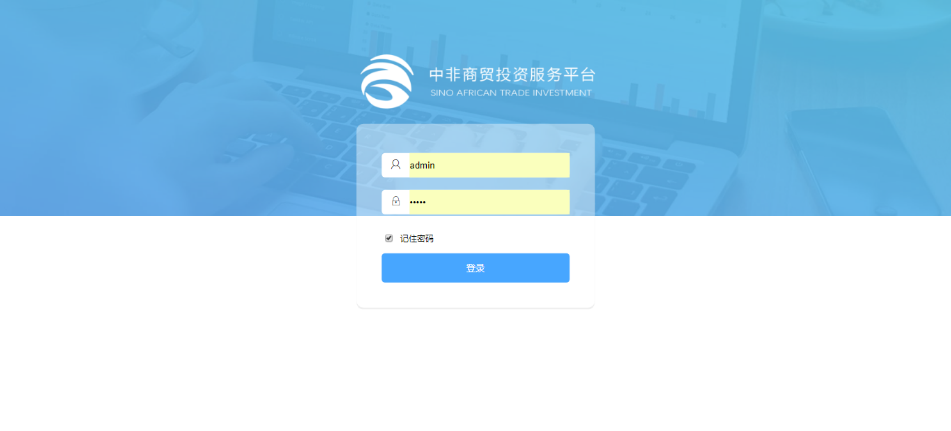 在浏览器中输入网址后进入平台登录页面，输入正确的用户名及密码成功登录，勾选“记住密码”下次进入平台是自动填写用户名与密码。1.2 进入页面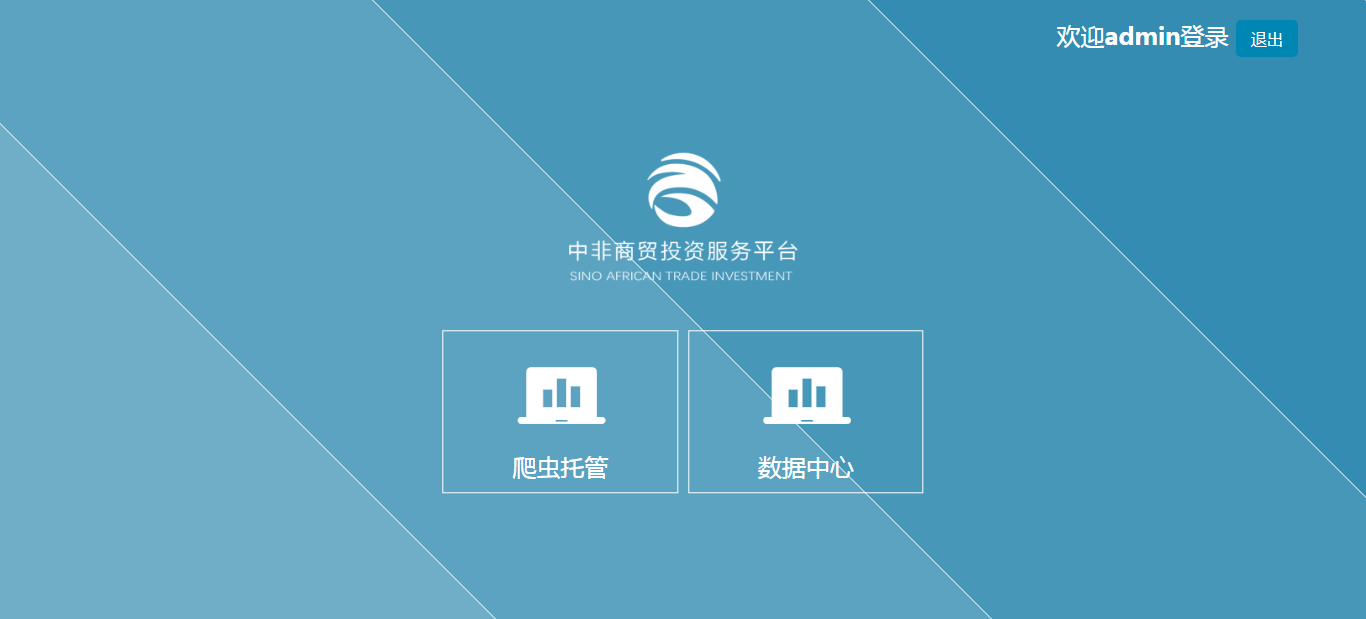 登录成功后跳转本页面，点击“爬虫托管”可进入系统进行后续操作。（“数据中心”为待开发内容。）1.3 首页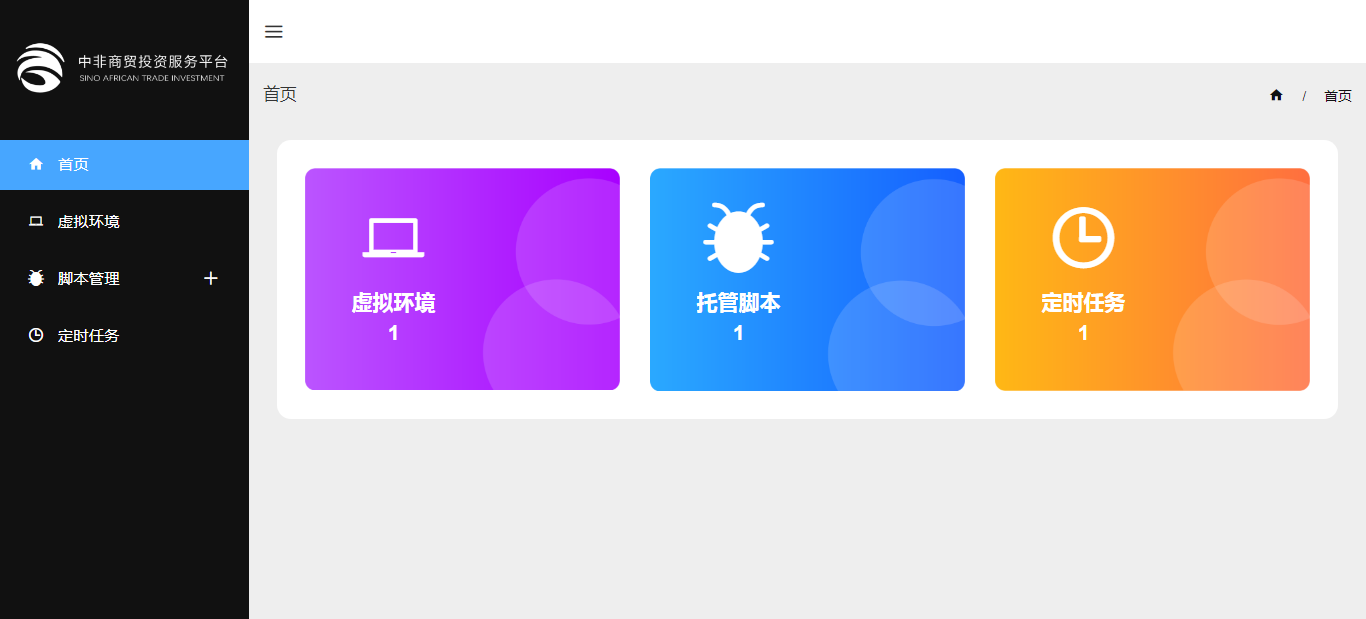 展示平台当前虚拟环境数量、脚本数量、定时任务数量，页面右上角展示当前所在位置。左侧为导航栏，点击可跳转相应管理界面；点击导航栏右上方的按钮，可将导航栏收缩。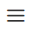 2、虚拟环境2.1 虚拟环境列表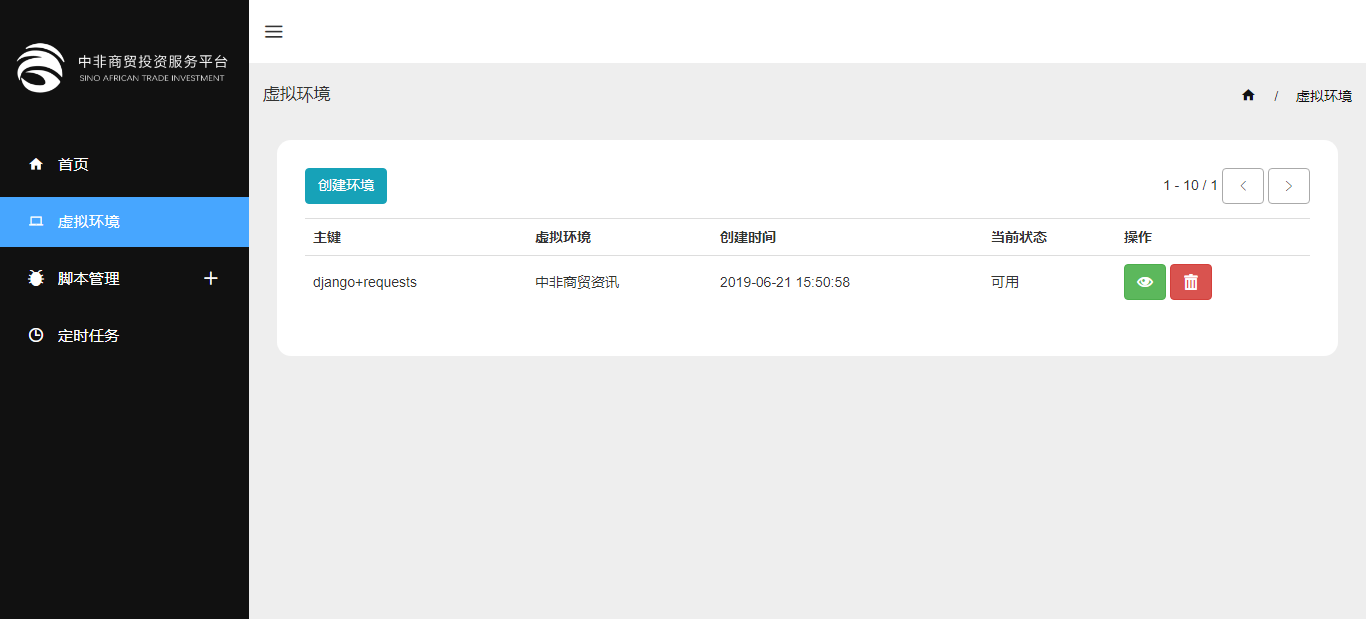 点击左侧导航栏“虚拟环境”可至本页，虚拟环境列表页可显示多个已添加的虚拟环境，并对已添加环境进行查看和删除操作；右上角显示当前页数、总页数和已添加环境数量。虚拟环境列表十条数据一分页。点击页面左上方按钮，可创建新的虚拟环境。2.2 创建虚拟环境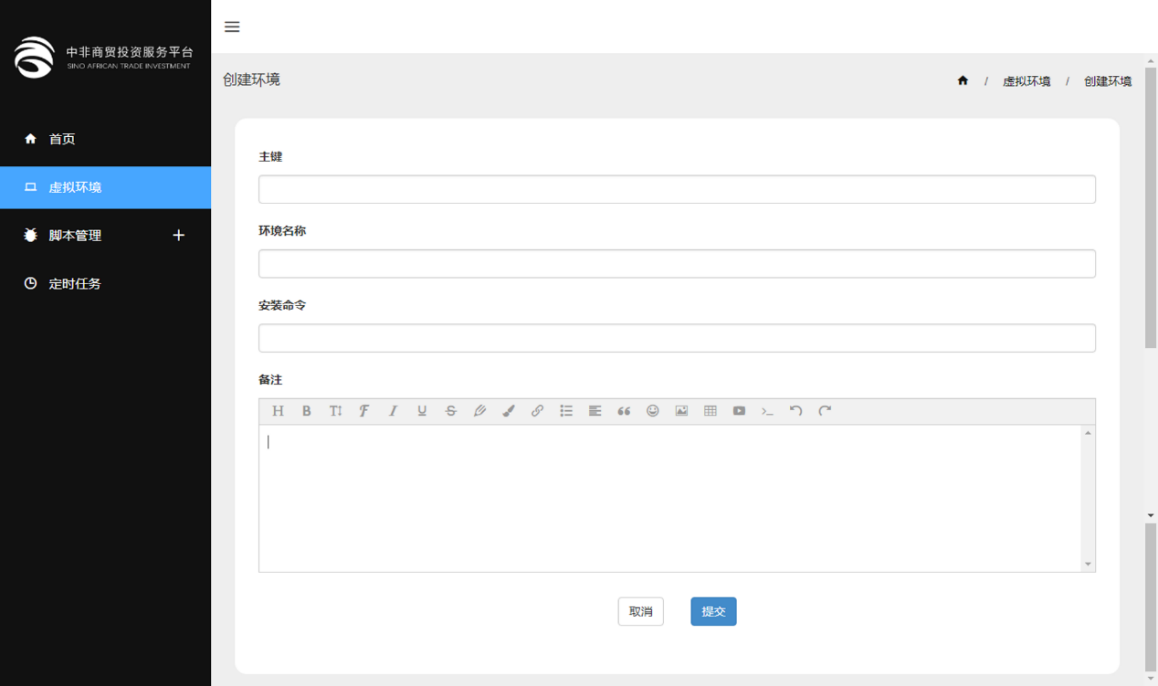 点击按钮至本页。在当前页填写所创建的虚拟环境的主键、环境名称（20个字符以内）、安装命令（500个字符以内）及相关备注。内容全部填写完成后，点击页面下方“提交”按钮即可创建。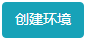 2.3 环境详情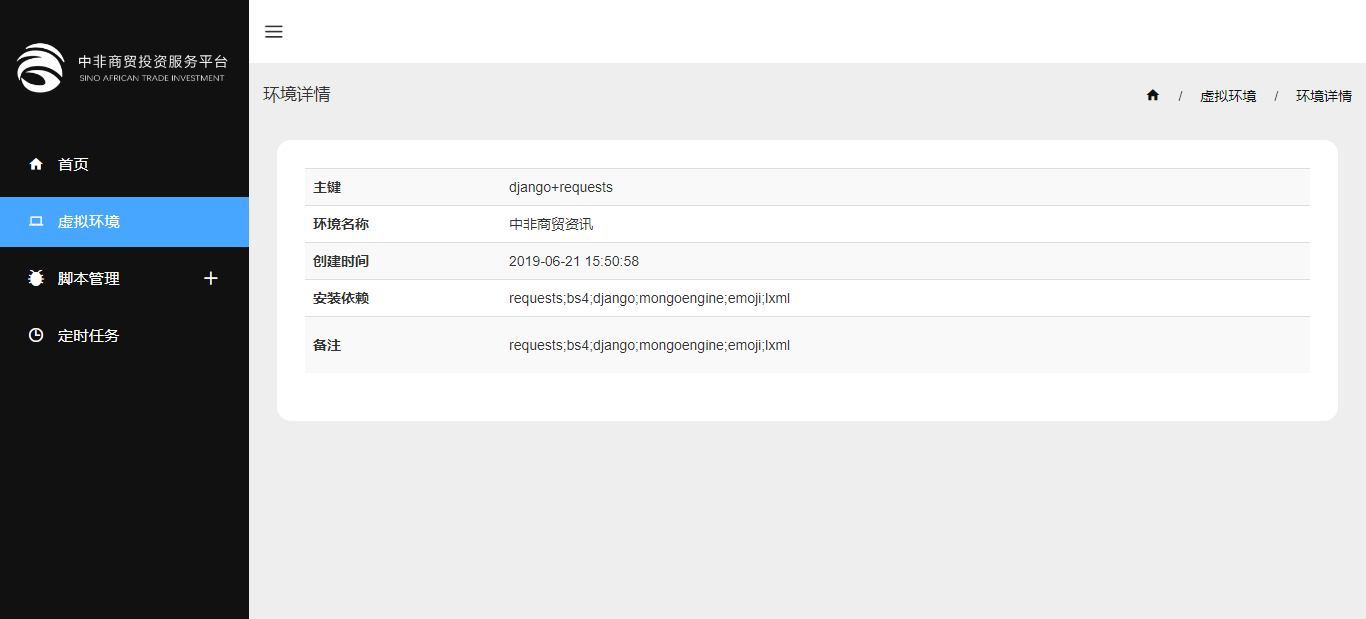 在虚拟环境列表点击可至本页，查看已添加虚拟环境的主键、环境名称、创建时间、安装依赖，以及备注信息。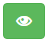 2.4 删除环境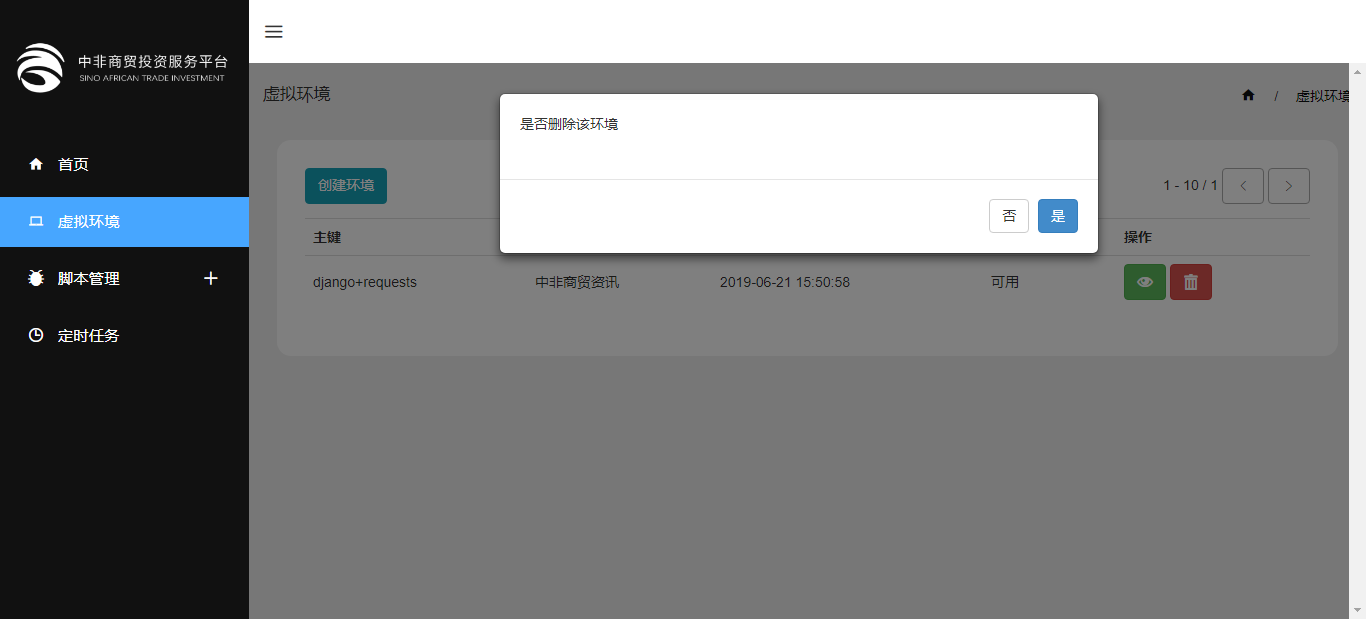 在虚拟环境列表点击，弹出确认框，点击“是”删除当条虚拟环境，点击“否”退回列表页。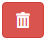 3、脚本管理3.1 爬虫脚本列表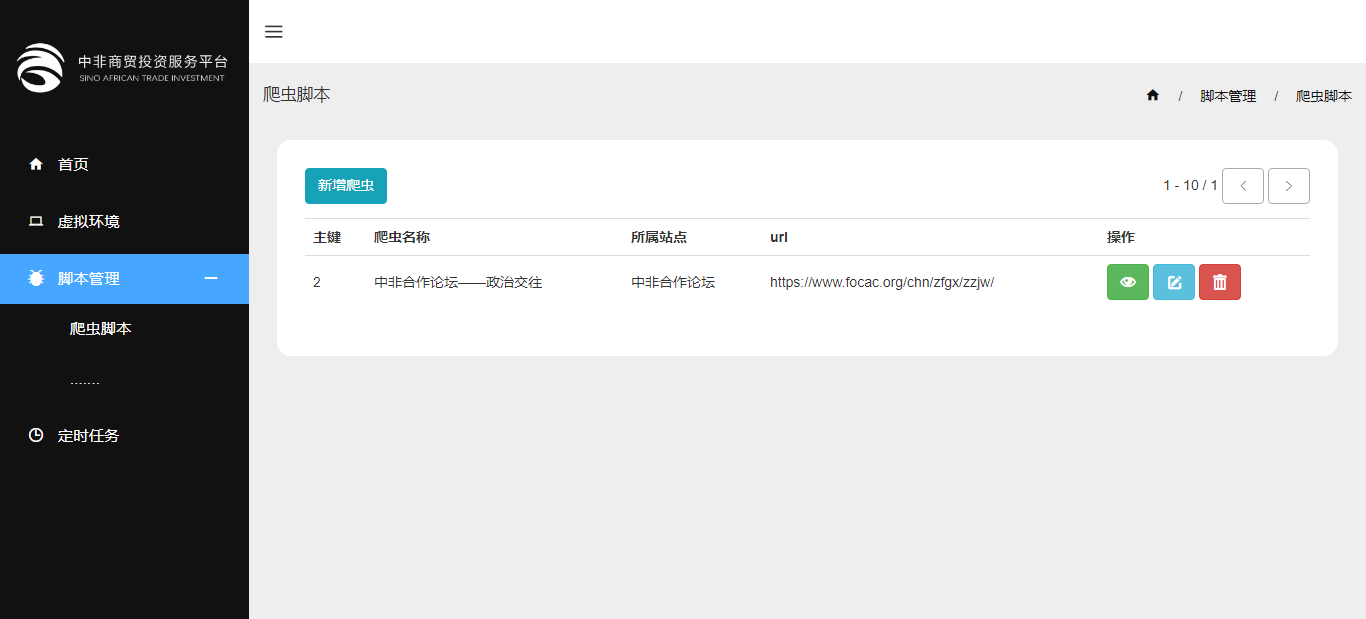 点击左侧导航栏“爬虫脚本”可至本页，列表显示多个已添加的爬虫脚本，可对已添加爬虫进行查看、编辑和删除操作；右上角显示当前页数、总页数和已添加环境数量。点击页面左上方按钮，可新增爬虫脚本。3.2 新增爬虫脚本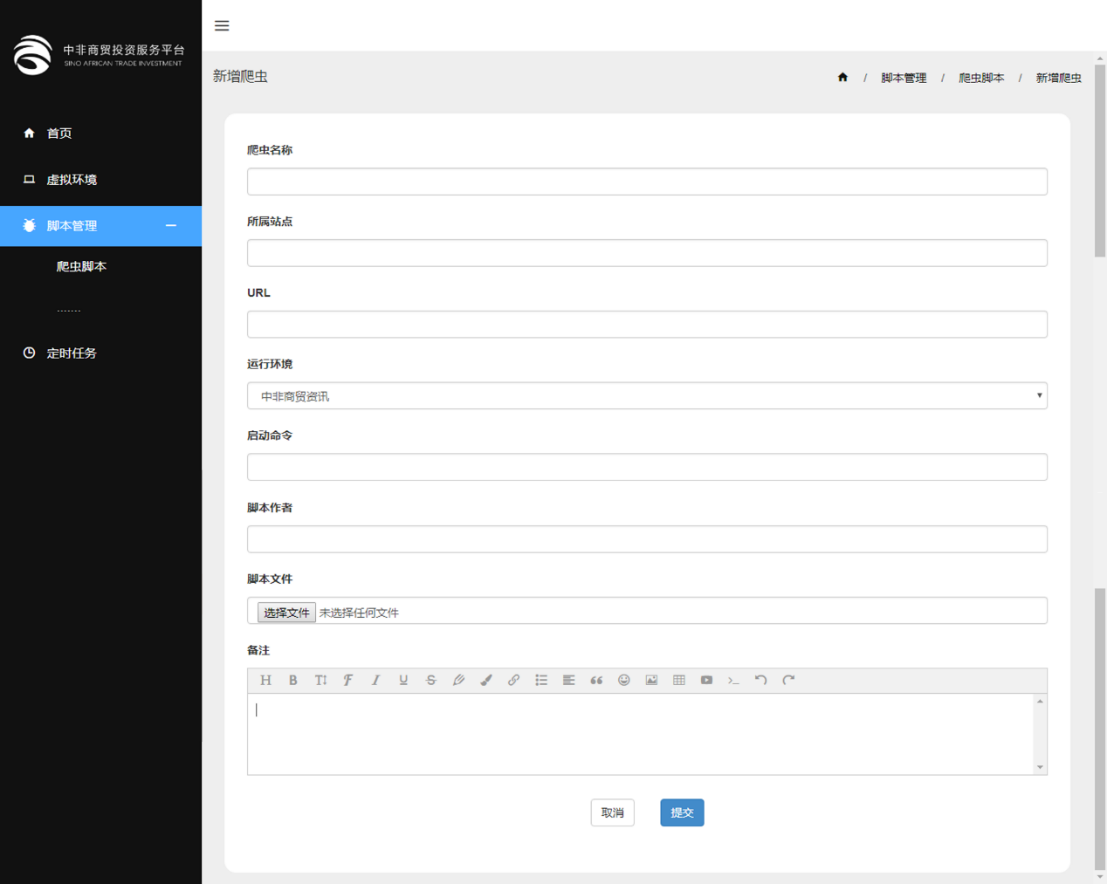 在爬虫脚本列表点击按钮至本页。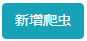 在当前页填写新增爬虫的名称（20个字符以内）、所属站点（即爬虫的目标站点名称，20个字符以内）、URL（爬虫的对应路径，200个字符以内）、启动命令（该脚本在被调用时需要输入的启动命令，300个字符以内）、脚本作者（20个字符内）和备注信息；选择运行环境（下拉列表）：选择该爬虫脚本被执行定时任务时所依赖的虚拟环境，可选内容来自已设置的虚拟环境列表；上传脚本文件，文件格式zip，大小32M以内。全部内容填写完成后，点击页面下方“提交”按钮即可创建。3.3 查看脚本详情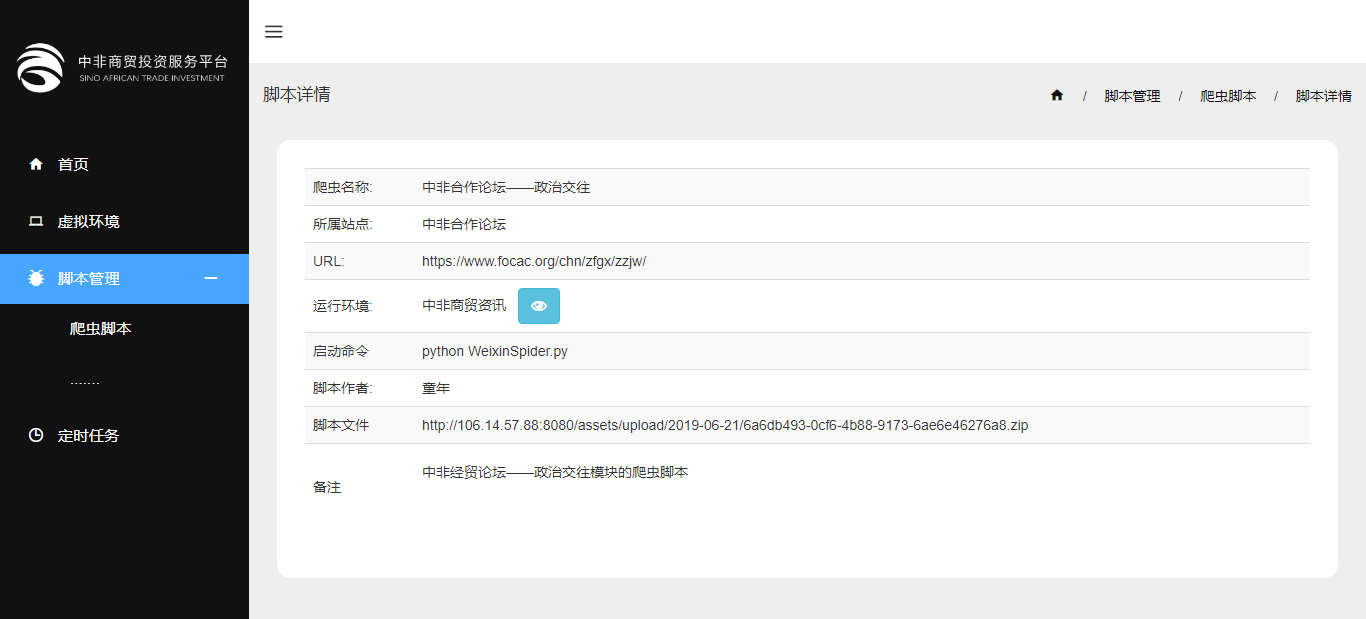 在爬虫脚本列表点击可至本页，查看该条爬虫脚本的名称、所属站点、URL、运行环境、启动命令、脚本作者、脚本文件，以及备注信息。点击运行环境后方的可查看运行环境内所安装的依赖，与虚拟环境详情页的安装依赖内容一致。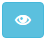 点击脚本文件可下载该脚本文件。3.4 修改爬虫脚本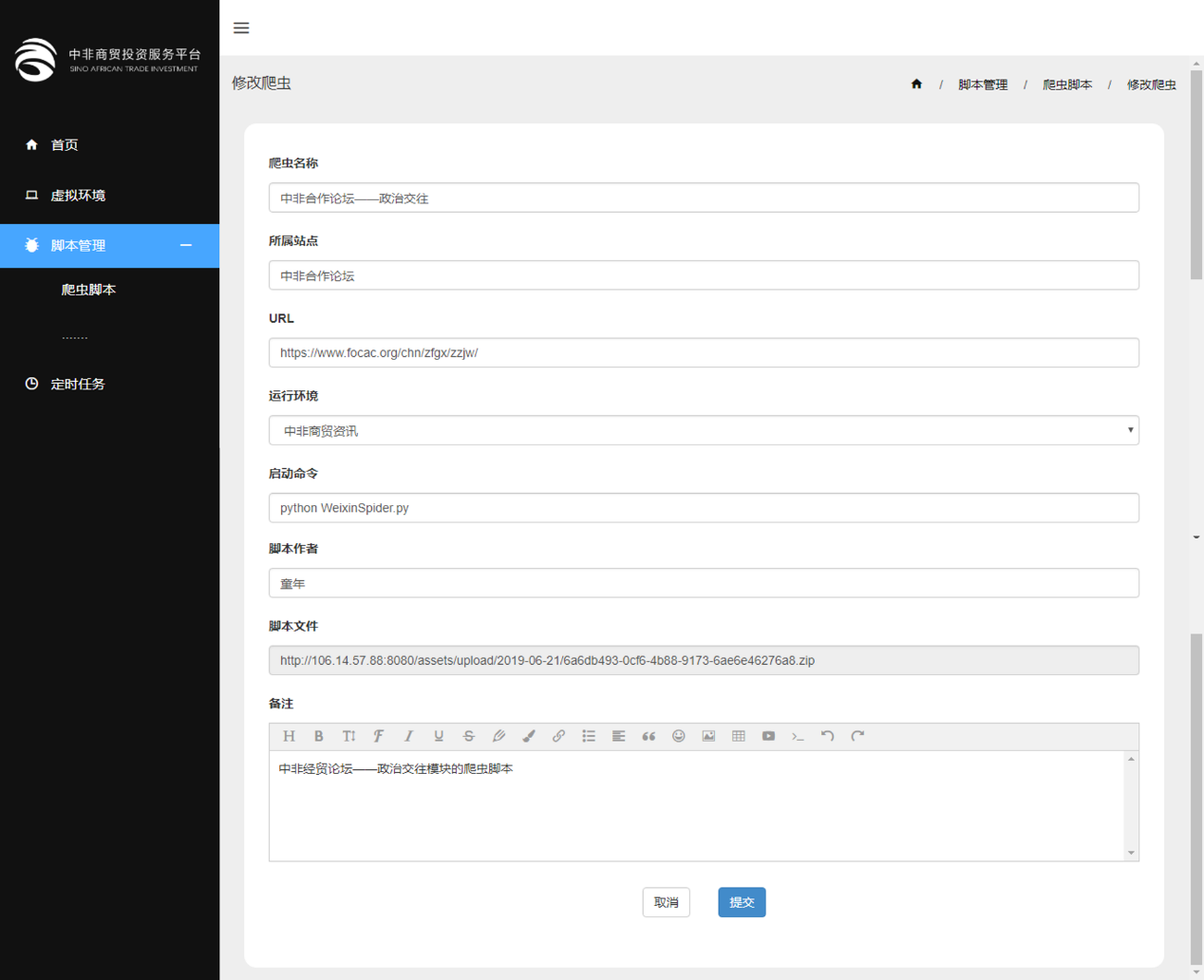 在爬虫脚本列表点击可对相应的爬虫脚本基本信息进行修改。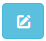 3.5 删除脚本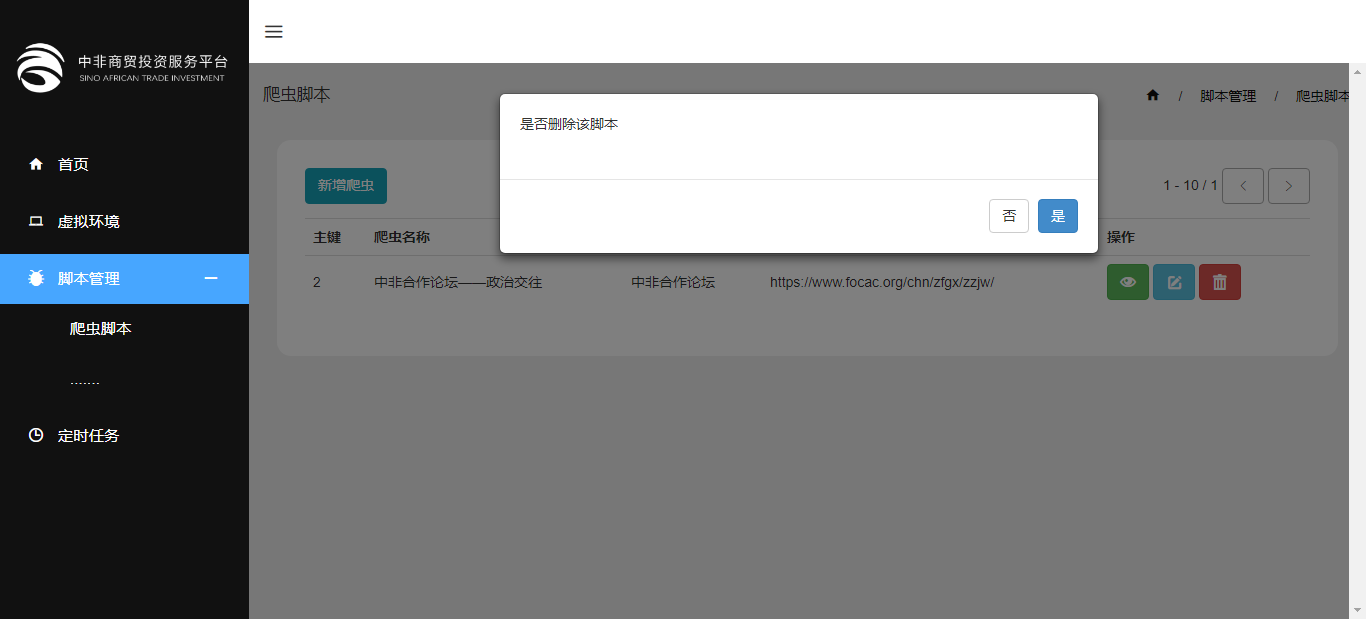 在爬虫脚本列表点击，弹出确认框，点击“是”删除当条爬虫脚本，点击“否”退回列表页。4、定时任务4.1 定时任务列表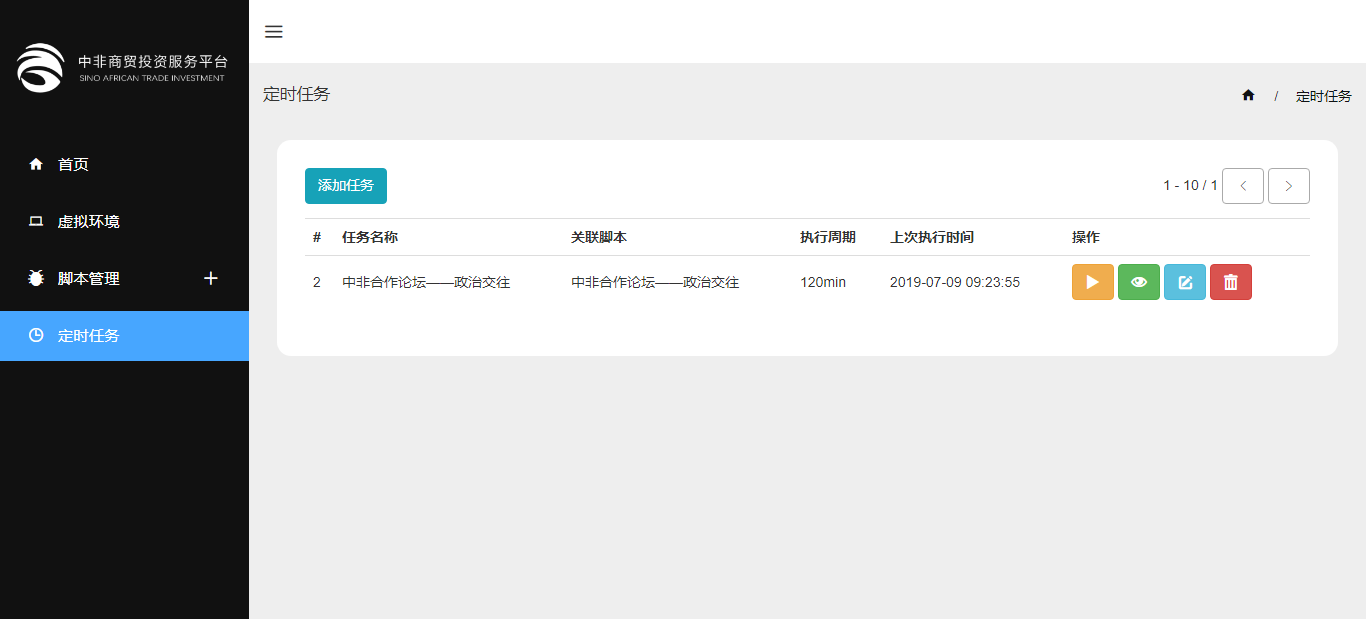 点击左侧导航栏“定时任务”可至本页，列表显示多个已添加的任务，可对列表中的任务进行启动/关闭任务、查看、编辑和删除操作；右上角显示当前页数、总页数和已添加任务数量。点击页面左上方按钮，可新增任务。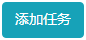 4.2 添加任务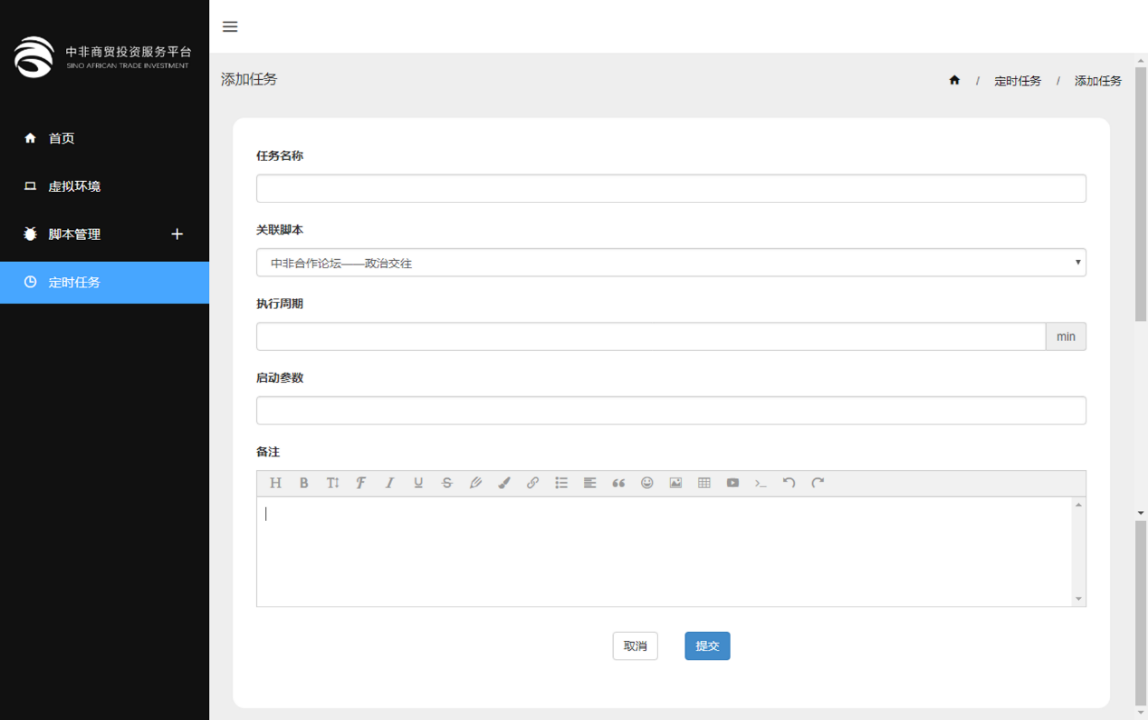 在定时任务列表点击按钮至本页。在当前页可为新任务填写名称（20个字符以内）、执行周期（以分钟为单位，需填入大于0的数字）、启动参数（启动定时任务的必填参数，300个字符以内）和备注信息；选择关联脚本（下拉列表）：启动定时任务需要调用和执行的脚本，可选内容来自已设置的爬虫脚本列表；内容填写完成后，点击页面下方“提交”按钮即可创建任务。4.3 任务关闭、打开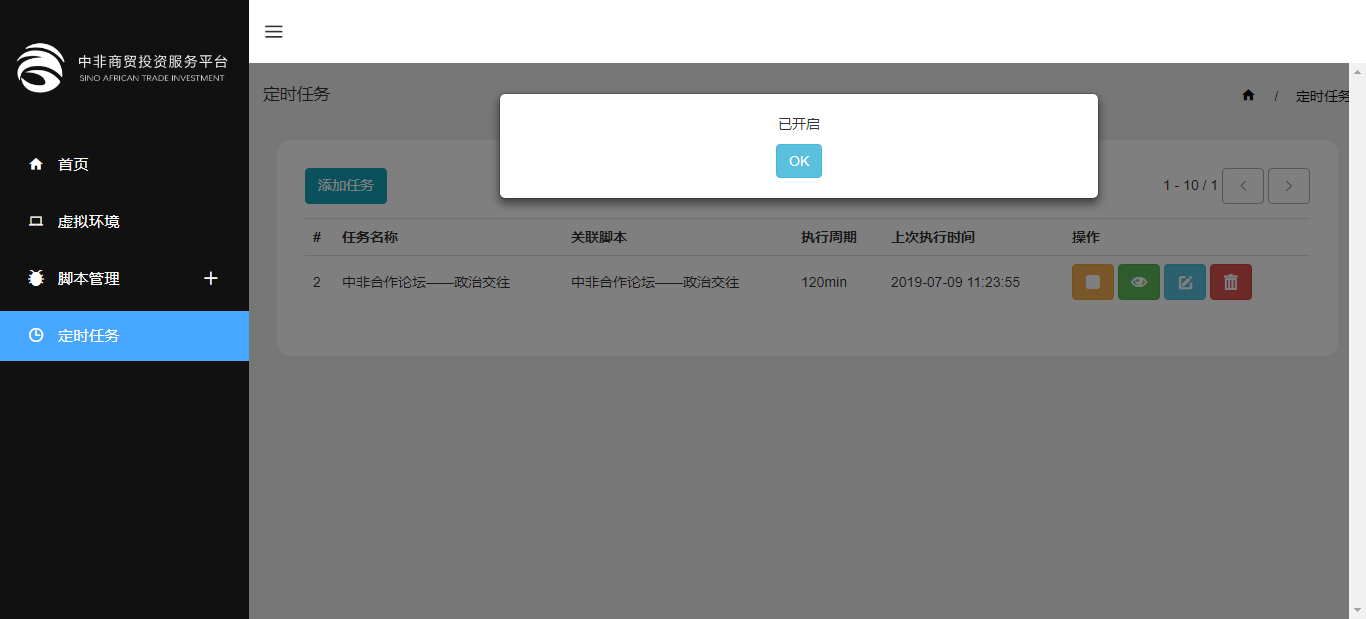 在定时任务列表点击可切换当前任务开启/关闭状态。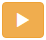 当前任务为启动状态时，后面对应显示暂停任务按钮，反之为关闭状态时后面对应显示启动任务按钮。4.4 查看任务详情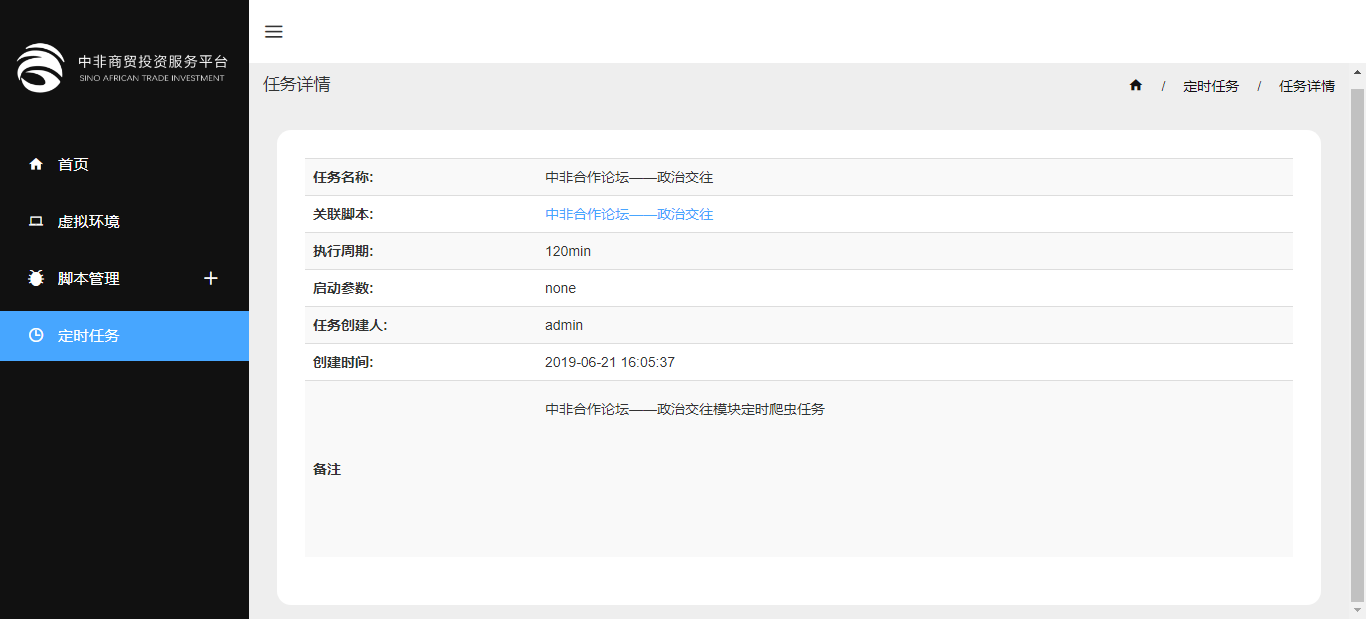 在定时任务列表点击可至本页，查看该条任务查看任务名称、关联脚本、启动参数、任务创建人、创建时间、备注。点击关联脚本跳转对应爬虫脚本的详情页。4.5 修改任务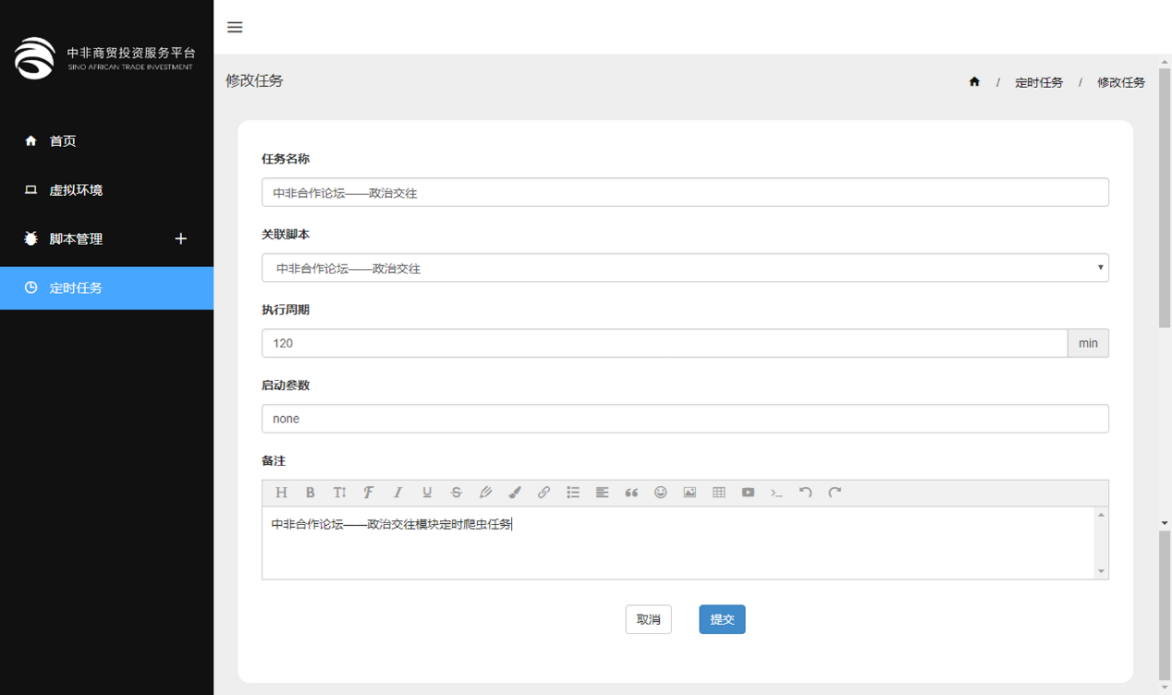 在定时任务列表点击可对相应的任务设置进行修改。4.6 删除任务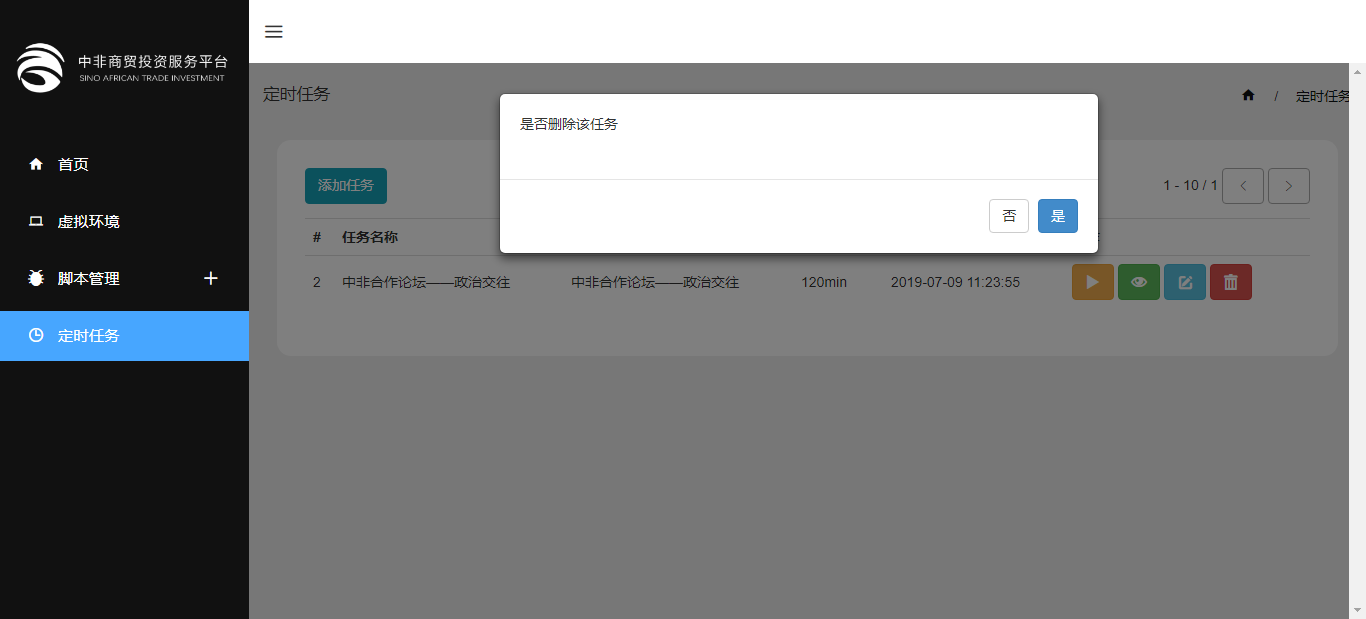 在定时任务列表点击，弹出确认框，点击“是”删除当条任务，点击“否”退回列表页。